Решение квадратных уравненийНа уроке алгебры  ты 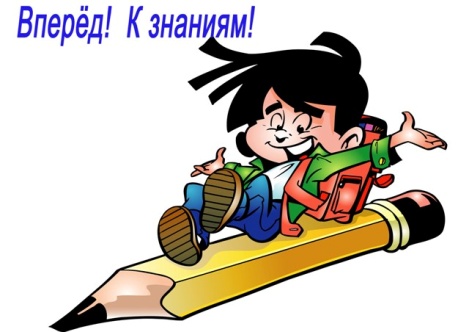 Научишься решать квадратные уравненияПоиграешь в увлекательную игру «Умники и умницы» 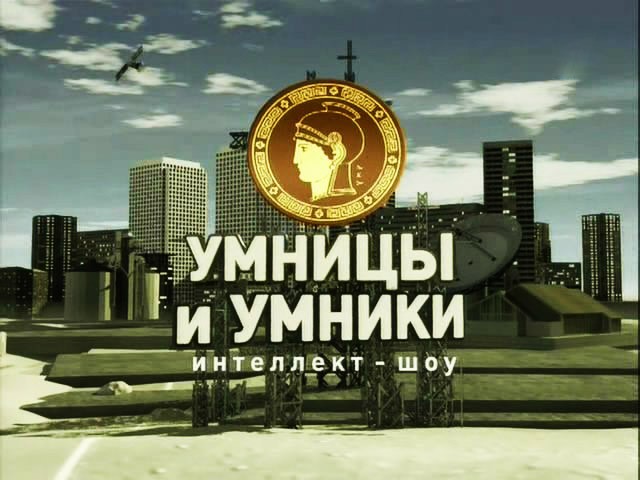 Разгадаешь кроссворд                                                                                                                                                                                            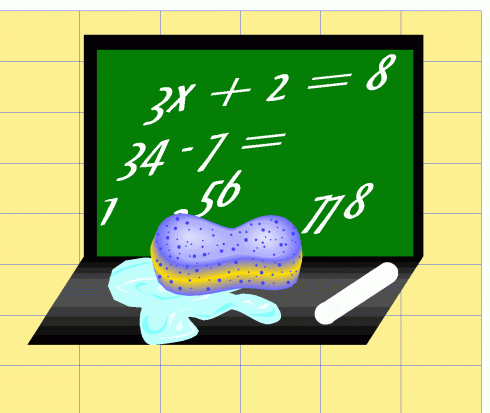 